Реквізити навчальної дисципліниПрограма навчальної дисципліниОпис навчальної дисципліни, її мета, предмет вивчення та результати навчанняОсновною метою навчальної дисципліни «Підприємницьке право» є засвоєння здобувачами вищої освіти  теоретичних положень підприємницького права та основних правових інститутів у підприємницьких відносинах, понятійно-категоріального апарату та формування юридичного мислення на основі здобутих правових знань. Підготовка здобувачів вищої освіти спрямована на те, щоб випускники різних спеціальностей оволоділи необхідними знаннями в організації та здійсненні підприємницької діяльності, забезпечення дотримання ними вимог чинного законодавства, а також захисту їх прав та законних інтересів у взаємовідносинах з іншими суб’єктами підприємництва та органами державної влади, управління та місцевого самоврядування. Предметом вивчення навчальної дисципліни є відносини щодо організації та здійснення підприємницької діяльності, система законодавства, а також практика реалізації відповідних норм різноманітними суб’єктами.Програму даного курсу спрямовано, зокрема, на: Здатність застосовувати знання у практичних ситуаціях; Здатність приймати обґрунтовані рішення; Здатність спілкуватися з представниками інших професійних груп різного рівня (з експертами з інших галузей знань/видів економічної діяльності); Здатність реалізувати свої права і обов’язки як члена суспільства, усвідомлювати цінності громадянського (вільного демократичного) суспільства та необхідність його сталого розвитку, верховенства права, прав і свобод людини і громадянина України. Здобувачі вищої освіти мають продемонструвати такі результати навчання.Знання:основоположних теоретичних питань підприємницького права;загальних засад підприємницької діяльності;законодавства України щодо умов та порядку провадження підприємницької діяльності;видів суб’єктів підприємницького права та їх правового статусу;основних напрямів, змісту і правових форм державного впливу на підприємницьку діяльність;порядку державної реєстрації створення та припинення суб’єктів підприємницької діяльності; особливостей правової регламентації господарських зобов’язань, у тому числі господарських договорів; підстав та наслідків відповідальності у підприємницькому праві;правової основи захисту прав та інтересів суб'єктів підприємницької діяльності.Уміння:використовувати науковий теоретичний досвід української держави в практичній діяльності під час застосування правових норм в підприємницькій діяльності; розрізняти відносини, що регулюються чинним законодавством у сфері підприємницької діяльності; застосовувати на практиці норми правових актів у сфері підприємництва; оформлення основних господарсько-правових документів; самостійно робити правильні висновки щодо стану основних проблем науки підприємницького права та практичних підприємницьких відносин. Пререквізити та постреквізити дисципліни (місце в структурно-логічній схемі навчання за відповідною освітньою програмою)Для вивчення дисципліни здобувачу вищої освіти бажано мати навички використання текстового редактора на комп’ютері, навички роботи з електронними базами законодавства. Навчальна дисципліна «Підприємницьке право» у структурно-логічної схемі базується на дисципліні «Правознавство». Зміст навчальної дисципліни  Тема 1.  Загальні засади підприємницької діяльності, підприємницьке законодавство  Поняття та ознаки підприємницької діяльності. Відмежування підприємницької діяльності від інших видів діяльності. Право на підприємницьку діяльність.  Правова основа здійснення підприємницької діяльності та система джерел підприємницького права. Підприємницьке законодавство. Тема 2. Суб’єкти підприємницької діяльностіПоняття та ознаки суб’єктів підприємницької діяльності, правосуб'єктність. Основні права та обов'язки суб'єктів підприємництва. Класифікація суб’єктів підприємницької діяльності.  Поняття та види підприємств, їх правова  характеристика. Господарські товариства як суб'єкти підприємництва. Фізична особа як суб'єкт підприємницької діяльності. Характеристика інших суб'єктів підприємництва. Тема 3. Державне регулювання та легалізація  (легітимація) підприємницької діяльності 3.1. Державне регулювання підприємницької діяльностіМетоди та форми державного регулювання господарських відносин. Правове регулювання участі держави у підприємницькій діяльності. Державна підтримка суб'єктів підприємництва. 3.2. Легалізація  (легітимація) підприємницької діяльностіПоняття легалізації (легітимації) підприємницької діяльності. Порядок створення та державної реєстрації суб’єктів підприємництва, загальні умови здійснення підприємницької діяльності. Спеціальні умови здійснення підприємницької діяльності. Ліцензування у підприємницькій діяльності. Правові засади ведення бухгалтерського та податкового обліку. Припинення суб'єктів підприємництва. Порядок реорганізації та ліквідації суб'єктів підприємництва. Тема 4. Правовий режим майна суб’єктів підприємницької діяльності  Поняття  та види майна у підприємницькій діяльності. Джерела та способи формування майна суб'єктів підприємницької діяльності. Використання природних ресурсів у підприємницькій діяльності. Використання у підприємницькій діяльності прав інтелектуальної власності. Цінні папери у підприємницькій діяльності. Корпоративні права суб’єктів підприємництва. Тема 5. Договори у підприємницькій діяльностіПоняття та ознаки підприємницького договору. Види підприємницьких договорів. Зміст і форма підприємницького договору. Укладення підприємницьких договорів, їх виконання, зміна і розірвання. Організаційно-господарські та майново-господарські договори. Договори на реалізацію майна, продукції. Договори про використання майна. Договори про виконання робіт і надання послуг.  Тема 6. Відповідальність  суб’єктів підприємницької діяльності  Поняття  та види юридичної відповідальності та загальні засади відповідальності суб'єктів підприємництва,. Поняття, ознаки та принципи господарсько-правової відповідальності.  Підстави та межі господарсько-правової відповідальності. Види господарсько-правової відповідальності. Адміністративно-господарські санкції у підприємницькій діяльності. Відповідальність за порушення антимонопольно-конкурентного законодавства. Відшкодування збитків суб’єктами підприємницькій діяльності. Штрафні та оперативно-господарські санкції. Особливості кримінальної відповідальності у підприємницькій діяльності.Тема 7. Захист прав та законних інтересів суб'єктів  підприємницької діяльності Поняття та правова основа захисту прав та законних інтересів суб’єктів підприємницької діяльності. Підстави захисту прав суб’єктів підприємницької діяльності.  Способи  захисту прав суб’єктів підприємницької діяльності. Форми захисту  прав суб’єктів підприємницької діяльності (юрисдикційні та неюрисдикційні). Виконання рішень як останній етап реалізації відповідальності.Тема 8. Правове регулювання окремих сфер підприємництва (з урахуванням специфіки освітньої програми здобувачів ВО)Правове регулювання окремих сфер підприємництва. Правове регулювання зовнішньоекономічної діяльності.Навчальні матеріали та ресурсиДля успішного вивчення дисципліни достатньо опрацьовувати навчальний матеріал, який викладається на лекціях, а також ознайомитись з: Підручники1. Підприємництво, торгівля та біржова діяльність: підручник / за заг. ред. д.е.н., проф. І. М. Сотник, д.е.н., проф. Л. М. Таранюка. Суми : ВТД «Університетська книга», 2018. 572 с. URL: http://sites.znu.edu.ua/science-earth/assets/documents/principles/Pidruchnyk-Pidpryyemnytstvo-torhivlya-birzhova-diyalnist.pdf 2. Підприємницьке право України: Навч. посіб. / Ю. В. Корнєєв. К. : Центр учбової літератури, 2019. 120 с.3. Господарське право (загальна частина): курс лекцій / О. М. Вінник. К. : Вид-во Ліра-К, 2020.  240 с.4. Цивільне право (загальна частина). Курс лекцій: навч. посіб. / за редак. І.Спасибо-Фатєєвої. Харків: ЕКУС, 2021. 448. 5. Господарське право: особлива частина (правове регулювання господарських відносин в окремих галузях економіки) : навчальний посібник / д-р юрид. наук, проф. Б. В. Деревянко; МВС України, Донецький державний університет внутрішніх справ. Одеса : Видавничий дім «Гельветика», 2021. 314 с. URL: https://hozpravoreposit.kyiv.ua/bitstream/handle/765432198/136/Derevyanko_posibnik_2021.pdf?sequence=1&isAllowed=y 4.2. Нормативно-правові акти України та міжнародних організаційКонституція України від 28.06.1996. URL:   https://zakon.rada.gov.ua/laws/show/254%D0%BA/96-%D0%B2%D1%80#TextГосподарський кодекс України  від 16.01.2003. URL:   https://zakon.rada.gov.ua/laws/show/436-15#Text Цивільний кодекс України 16.01.2003. URL:  https://zakon.rada.gov.ua/laws/show/435-15#Text.Закон України від 19 вересня 1991 року № 1576-ХІІ «Про господарські товариства». URL:    https://zakon.rada.gov.ua/laws/show/1576-12#TextЗакон України від 17 вересня 2008 р. № 514-УІ «Про акціонерні товариства». URL:      https://zakon.rada.gov.ua/laws/show/514-17#TextЗакон України від  6 лютого 2018 року № 2275-VIII «Про товариства з обмеженою та додатковою відповідальністю». URL:    https://zakon.rada.gov.ua/laws/show/2275-19#TextЗакон України від  15 травня 2003 року № 755-IV. «Про державну реєстрацію юридичних осіб, фізичних осіб - підприємців та громадських формувань» URL:       https://zakon.rada.gov.ua/laws/show/755-15#Text Закон України від 02 березня 2015 року № 222-VIII «Про ліцензування видів господарської діяльності». URL: https://zakon.rada.gov.ua/laws/show/222-19#TextЗакон України від 19 травня 2011 року  № 3392-VI  «Про Перелік документів дозвільного характеру у сфері господарської діяльності». URL: https://zakon.rada.gov.ua/laws/show/3392-17#TextЗакон України від 15 липня 2021 року  «Про стимулювання розвитку цифрової економіки в Україні». URL:  https://zakon.rada.gov.ua/laws/card/1667-20. Закон України від 15 серпня 2022 року № 2518 «Про гарантування речових прав на об’єкти нерухомого майна, які будуть споруджені в майбутньому». URL:  https://zakon.rada.gov.ua/laws/show/2518-20#TextДля пошуку нормативно-правових актів необхідно використовувати офіційний інтернет-портали: 1. https://www.rada.gov.ua/  - Офіційний портал Верховної Ради України;2. https://court.gov.ua/  –  Судова влада УкраїниІнформаційні ресурси Фонд розвитку підприємництва https://bdf.gov.uaНавчальна платформа для підприємців https://startbusiness.com.uaАналітика на jurliga.ligazakon.net/ ЮРЛІГА https://jurliga.ligazakon.net/ua/analitycs/Навчальний контентМетодика опанування навчальної дисципліни (освітнього компонента)На вивчення навчальної дисципліни відводиться 60 годин/2 кредити EСTS для студентів денної та заочної форм навчання. Навчальна дисципліна містить 8 тем.Методика опанування навчальної дисципліни базується на поєднанні послідовності вивчення лекційного матеріалу, опрацювання завдань на практичні заняття, самостійної роботи здобувачів з використанням основного і додатково матеріалу інформаційних джерел. В процесі викладання навчальної дисципліни застосовуються методи «мозкового штурму», кейс-метод, метод Прес, які допомагають покращити результативність і засвоєння матеріалу, допомагають навчити висловлювати свою думку.На лекціях дається матеріал для опрацювання у формі презентацій, лекцій-пояснень.  Деякі питання лектор виносить на самостійне опрацювання. Під час лекції та після її закінчення здобувачі мають можливість ставити запитання. З окремих питань лекційного курсу може проводитися дискусія між лектором та здобувачами – або акцентувати увагу на важливих, принципових та проблемних моментах. Плани практичних занять з курсу «Підприємницьке право» для здобувачів вищої освіти розроблені згідно з навчальним планом Національного технічного університету України «Київський політехнічний інститут імені Ігоря Сікорського».Мета практичних занять – надати допомогу при поглибленому вивченні теоретичних положень курсу, виробити у студентів вміння правильно орієнтуватися та застосовувати законодавство при регулюванні підприємницьких відносин. Для підготовки до практичних занять необхідно використовувати лекційні нотатки, рекомендовану літературу та чинне законодавство України з відповідної теми.      Політика та контрольПолітика навчальної дисципліни (освітнього компонента)Відвідування лекцій є правом студента, на лекційних заняттях не відбувається контролю присутності. В ході лекції у студентів є можливість ініціювати обговорення того чи іншого питання в рамках розглядуваної тематики. Обов’язковим для студента є участь у практичному/семінарському занятті, виконання модульної/домашньої контрольної роботи та присутність на занятті у день офіційного проведення заліку (за потреби).При підготовці до практичного/семінарського заняття студенти мають приділяти увагу матеріалу, зазначеному у плані відповідної лекції, а також іншим рекомендованим джерелам (в контексті того чи іншого практичного/семінарського заняття).Рекомендується активна участь студента на практичних заняттях. Важливою при цьому, є участь в обговоренні питань теми. Активна участь студента на практичному занятті значною мірою формує рейтинг його знань. Якщо студент був присутній на всіх аудиторних (лекційних і практичних) заняттях і показав у підсумку  високий результат знань з предмету, він може отримати високий рейтинговий бал. Натомість, якщо студент пропускав аудиторні заняття, -  у підсумку може отримати доволі низький бал, що стане причиною не допуску його до заліку. Щоб не допустити такої ситуації студенту, який пропускав заняття, обов’язково слід  відпрацювати пропуски  самостійно. При цьому відпрацюванню підлягають усі питання пропущеної теми. Рейтинг студента, який пропустив заняття залежить від якості відповідей на питання.  Якщо студент отримує низький рейтинг, він не буде допущений до заліку. Натомість, якщо студент вчасно відпрацює пропущенні заняття (не слід затягувати відпрацювання), продемонструє свої знання під час бесіди у відведений викладачем на відпрацювання час, підсумковий рейтинг може мати бажаний результат.  Перездати пропущене семінарське заняття рекомендується максимум через пару, так як освоєння подальшого матеріалу пов’язане з розумінням попередніх тем. Штрафні бали не передбачені. Самостійна робота Види самостійної роботи:Самостійна робота є основним засобом оволодіння навчальним матеріалом і виконується в позааудиторний час. Навчальний час, відведений для самостійної роботи здобувача, регламентується робочим навчальним планом.Зміст самостійної роботи визначається робочою програмою навчальної дисципліни, методичними матеріалами, завданнями викладача. Самостійну роботу можна умовно поділити на два різновиди: на частину, яка органічно пов’язана з аудиторними заняттями, і на частину, що виконується за ініціативою здобувачів вищої освіти. Під час самостійної роботи, пов’язаної з аудиторними заняттями, студенти мають опрацьовувати теоретичні основи лекційного матеріалу та питання, рекомендовані для самостійного вивчення. Це дає змогу підготуватися до виступів на семінарі, розв’язувати ситуаційні завдання, а також зорієнтуватися в законодавчо-нормативних джерелах з правового регулювання підприємницьких відносин, порядку вирішення господарських спорів та судової практики. Під час другої частини самостійної роботи – за ініціативою студентів і за підтримкою викладача надається можливість працювати над позапрограмними джерелами, творчо осмислюючи складні проблеми курсу та здобуваючи практичні навички з документального оформлення юридичних фактів.Універсальною та найбільш поширеною формою самостійної роботи студентів є робота з конспектами, підручниками, нормативно-правовими актами, науковою літературою, використанням Інтернет-ресурсів. При цьому слід застосовувати виключно чинне, на момент виконання завдання (на час підготовки до заняття), законодавство. При використанні нормативно-правових актів слід застосовувати їх останні редакції.Для використання останньої редакції доцільно використовувати відповідні аналітичні інформаційно-правові системи або вільно доступні ресурси мережі Інтернет на сайтах http://rada.gov.ua/, http://nau.kiev.ua/ та інших.Із судовою практикою при необхідності можна ознайомитися в Єдиному реєстрі судових рішень в мережі Інтернет на сайті http://reyestr.court.gov.ua/Одним з основних видів семестрового контролю під час опанування навчальної дисципліни «Підприємницьке право» є виконання модульної контрольної роботи.  Види контролю та рейтингова система оцінювання результатів навчання (РСО)Рейтинг здобувача вищої освіти  з дисципліни складається з балів, що отримуються за:Відповіді та доповнення відповідей інших студентів у процесі роботи на семінарських заняттях, участь в обговоренні;Вирішення тестів або практичних задач на семінарському занятті;МКР;За необхідності – залік. Календарний контроль: проводиться двічі на семестр як модульний контроль що має на меті засвоєння здобувачами вищої освіти повної сукупності знань та вмінь, що формує дисципліна «Підприємницьке право». Такий контроль реалізується шляхом проведення спеціальних контрольних заходів (у формі тестування, чи розв’язання ситуаційних завдань (вирішення задач). За часом він проводиться за рахунок аудиторних занять  у перший і другий  етапи проміжної атестації – на восьмому і шістнадцятому тижнях навчання відповідно. Сума балів, яка необхідна для атестації буде вирахувана у відповідності до максимальної кількості балів, які студент міг набрати за час навчання (наприклад, якщо на даний момент у Вас була можливість набрати 30 балів, 1 атестація виставляється за умови набрання студентом 15 балів, якщо на момент виставлення 2 атестації була можливість набрати 60 балів – атестація виставляється за умови набрання студентом 30 балів).Семестровий контроль: залік. Умови допуску до семестрового контролю: рейтинг студента становить 30 балів.Якщо здобувач вищої освіти не згоден з оцінюванням його знань, він може оскаржити виставлену викладачем оцінку у встановленому університетом порядку. Здобувачі, які набрали протягом семестру 0-29 балів, до заліку не допускаються.Здобувачі, які набрали протягом семестру 30-59 балів, зобов'язані складати залік.Якщо семестровий рейтинг більше 60 балів студент може не виходити на залік, а отримати оцінку «автоматом».  Зі здобувачами, які виконали всі умови допуску до заліку та мають рейтингову оцінку менше 60 балів, а також з тими здобувачами, хто бажає підвищити свою рейтингову оцінку, на останньому за розкладом занятті з дисципліни в семестрі викладач проводить семестровий контроль.Залікова контрольна робота проходить у формі усної співбесіди за окремими питаннями, що винесені на залік або тестування за всіма темами курсу (Додаток 1).  Підсумковий рейтинг студента:Денна формаРобота на практичних заняттях:(максимальна кількість балів на одному практичному занятті складає 5)Модульна контрольна робота проходить у формі тестування. Всього – 30 тестів з однією правильною відповіддю. 1 правильна відповідь – 1 бал, неправильна відповідь оцінюється у 0 балів. Заочна форма Практичне заняття оцінюється у 10 балів, де:10 балів – «відмінно» - студент демонструє міцні знання навчального матеріалу в заданому обсязі, дає певну обґрунтовану відповідь.9-8 балів – «добре» - студент допускає несуттєві неточності.7-6 балів – «задовільно» - студент засвоїв основний теоретичний матеріал, але допускає суттєві неточності, не може належно відповісти на уточнюючі запитання.0 балів – «незадовільно» - студент дає відповідь не по суті; вкрай обмежена відповідь.Кожен кейс оцінюється у 25 балів, де:25 балів – «відмінно» - студент виконав кейс відповідно до чинного законодавства; надав розгорнуті, обґрунтовані відповіді на всі завдання до кейсу; продемонстрував глибоке розуміння матеріалу та вміння його застосовувати до конкретних ситуацій;24-20 балів – «дуже добре» - студент виконав кейс з незначними помилками в обґрунтуванні, але продемонстрував розуміння ситуації; вірно зробив правовий висновок;19-16 балів – «добре» - студент не достатньо обґрунтовує свою позицію, розуміє зміст ситуаційних вправ, але допускає помилки при їх вирішенні;15-13 балів – «задовільно» - студент виконав кейс, але допустив значні помилки у виконанні кейсу, зокрема, не розкрив суть проблеми;0 балів – «незадовільно» - відсутність кейсу або виконання його не по суті; виконане завдання містить грубі помилки.Домашня (контрольна) робота проводиться у формі тестування. Всього – 40 тестів з однією правильною відповіддю. 1 правильна відповідь – 1 бал, неправильна відповідь оцінюється у 0 балів.Студент має можливість отримати до 10 заохочувальних балів в межах загальної кількості балів за виконання творчих робіт з дисципліни, зокрема: - участь у факультетських, інститутських олімпіадах з навчальних дисциплін, - участь у конкурсах робіт, підготовка оглядів наукових праць, тез до науково-практичної конференції та наукових статей за тематикою курсу, проходження онлайн-курсів із наданням сертифікатів, за тематикою курсу. Виконання вищезазначених видів робіт має бути обов’язково погоджено із викладачем. В процесі погодження викладач повідомляє студенту кількість балів за певний вид роботи, яка визначається із урахуванням обсягу годин онлайн-курсу, рівня конкурсного заходу, складності тематики наукової роботи, результатів, які можуть бути набути під час їх виконання тощо. Для отримання здобувачем вищої освіти відповідних оцінок (ECTS та традиційних) його рейтингова оцінка (RD) переводиться згідно з таблицею:Таблиця відповідності рейтингових балів оцінкам за університетською шкалою: Додаткова інформація з дисципліни (освітнього компонента)Важливе значення мають рекомендації викладача для самостійного опрацювання законодавчо-нормативних актів, починаючи з принципових положень Конституції України щодо підприємницьких відносин. Студент, користуючись порадами викладача з перших занять повинен опановувати рекомендовані норми Цивільного та Господарського кодексів України і поступово готувати себе до роботи зі спеціальними законодавчо-нормативними актами за всіма наступними темами предмету.  До кожного нормативно-правового акту, який буде використовуватись під час засвоєння знань з окремої теми, викладач надає вичерпні  пояснення, зокрема, - які саме норми з відповідного законодавчо-нормативного акту будуть використовуватись, як правильно їх застосовувати при виконанні запропонованих вправ (ситуаційних завдань, задач або складання документу з підприємницьких відносин).Політика курсу з освітнього компоненту «Підприємницьке право»  передбачає відповідальність викладача і студента, прозорість оцінювання, інформування та реалізацію політики академічної доброчесності. Політика університету:Норми етичної поведінки студентів і працівників а також політика та принципи академічної доброчесності  визначені у розділах  2 і 3 Кодексу честі Національного технічного університету України «Київський політехнічний інститут імені Ігоря Сікорського». Детальніше див.: https://kpi.ua/code Студент повинен ознайомитись із цим загально університетським документом і винести для себе наступне:  академічна доброчесність  здобувачів вищої освіти є важливою умовою для опанування результатів навчання за дисципліною і отримання позитивної оцінки з поточного та підсумкового контролю. Академічна доброчесність базується на засудженні практик списування виконаних робіт одногрупників, плагіату (відтворення опублікованих робіт без зазначенні авторів цих робіт та без належного посилання на видання цієї роботи). У разі порушення здобувачем вищої освіти академічної доброчесності (списування, плагіат), робота оцінюється незадовільно та має бути виконана повторно. При цьому викладач залишає за собою право змінити тему завдання.Дистанційне навчання Можливе синхронне дистанційне навчання з використанням платформ для відео-конференцій та освітньої платформи для дистанційного навчання в університеті.Робочу програму навчальної дисципліни (силабус):Складено ст. викладач Кухарчук А.М., ст. викладач Новошицька В.І., доцент Серебрякова Ю.О.Додаток 1.Перелік питань, які виносяться на залік:Поняття та ознаки підприємницької діяльності. Відмежування підприємницької діяльності від інших видів діяльності. Право на підприємницьку діяльність.  Правова основа здійснення підприємницької діяльності та система джерел підприємницького права. Підприємницьке законодавство. Поняття та ознаки суб’єктів підприємницької діяльності, правосуб'єктність. Основні права та обов'язки суб'єктів підприємництва.Класифікація суб’єктів підприємницької діяльності.  Поняття та види підприємств, їх правова  характеристика. Господарські товариства як суб'єкти підприємництва. Фізична особа як суб'єкт підприємницької діяльності. Характеристика інших суб'єктів підприємництва. Методи та форми державного регулювання господарських відносин. Правове регулювання участі держави у підприємницькій діяльності. Державна підтримка суб'єктів підприємництва. Поняття легалізації (легітимації) підприємницької діяльності. Порядок створення та державної реєстрації суб’єктів підприємництва, загальні умови здійснення підприємницької діяльності. Спеціальні умови здійснення підприємницької діяльності.Ліцензування у підприємницькій діяльності. Припинення суб'єктів підприємництва. Порядок реорганізації та ліквідації суб'єктів підприємництва.Поняття  та види майна у підприємницькій діяльності. Джерела та способи формування майна суб'єктів підприємницької діяльності.Використання природних ресурсів у підприємницькій діяльності.Використання у підприємницькій діяльності прав інтелектуальної власності. Цінні папери у підприємницькій діяльності. Корпоративні права суб’єктів підприємництва.Поняття та ознаки підприємницького договору. Види підприємницьких договорів.Зміст і форма підприємницького договору. Укладення підприємницьких договорів, їх виконання, зміна і розірвання.Організаційно-господарські та майново-господарські договори. Договори на реалізацію майна, продукції. Договори про використання майна. Договори про виконання робіт і надання послуг.  Загальні засади відповідальності суб'єктів підприємництва, поняття  та види юридичної відповідальності. Поняття, ознаки та принципи господарсько-правової відповідальності.  Підстави та межі господарсько-правової відповідальності. Види господарсько-правової відповідальності. Адміністративно-господарські санкції у підприємницькій діяльності. Відповідальність за порушення антимонопольно-конкурентного законодавства.Відшкодування збитків суб’єктами підприємницькій діяльності. Штрафні та оперативно-господарські санкції. Особливості кримінальної відповідальності у підприємницькій діяльності.Поняття та правова основа захисту прав та законних інтересів суб’єктів підприємницької діяльності. Підстави захисту прав суб’єктів підприємницької діяльності.  Способи  захисту прав суб’єктів підприємницької діяльності. Форми захисту  прав суб’єктів підприємницької діяльності (юрисдикційні та неюрисдикційні). Правове регулювання окремих сфер підприємництва. Правове регулювання зовнішньоекономічної діяльності.Рівень вищої освітиПерший (бакалаврський) Галузь знаньДля всіх (крім 081 Право)СпеціальністьДля всіх спеціальностей (крім 081 Право)Освітня програмаДля всіх програм (крім 081 Право)Статус дисципліниНормативна Форма навчанняочна(денна)/заочнаРік підготовки, семестр2/3  курс, весінній/осінній семестриОбсяг дисципліни2 кредити ECTS / 60 годин Денна форма навчання: лекції – 18 год., практичні заняття – 18 год., самостійна робота – 24 год.Заочна форма навчання: лекції – 6 год., практичні заняття – 4 год., самостійна робота – 50 год.Семестровий контроль/ контрольні заходиЗалік/МКР(ДКР)Розклад занятьhttp://rozklad.kpi.ua/Мова викладанняУкраїнськаІнформація про 
керівника курсу / викладачівЛекції та практичні (семінарські) заняття:Кухарчук Анастасія Миколаївна, доктор філософії, старший викладач0634718995 (Телеграм) № з/пКонтрольний захід оцінювання%Ваговий балКіл-тьВсього1.Відповіді та доповнення відповідей інших студентів у процесі роботи на семінарських заняттях, участь в обговоренні 3557352.Вирішення тестів або практичних задач на семінарському занятті 3557353.Модульна контрольна робота3030130ВсьогоВсьогоВсьогоВсього100активна участь у роботі практичного заняття; надання повної і аргументованої, логічно викладеної доповіді, відповіді, висловлення власної позиції з дискусійних питань у поєднанні зі слушними доповненнями відповідей інших студентів у процесі дискусії5активна участь у роботі практичного заняття; надання правильних відповідей або правильне вирішення завдань з незначними неточностями, порушеннями логіки викладення відповіді 3-4надання відповідей з чисельними значними похибками або вирішення задачі з грубими помилками, вирішення завдання без обґрунтування.  0№ з/пКонтрольний захід оцінювання%Ваговий балКіл-тьВсього1.Робота на практичному занятті10101102.Виконання кейсових завдань50252503.Домашня контрольна робота4040140ВсьогоВсьогоВсьогоВсього100Кількість балівОцінка100-95Відмінно94-85Дуже добре84-75Добре74-65Задовільно64-60ДостатньоМенше 60НезадовільноНе виконані умови допускуНе допущено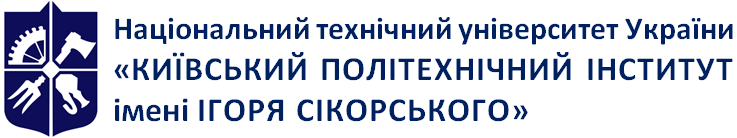 